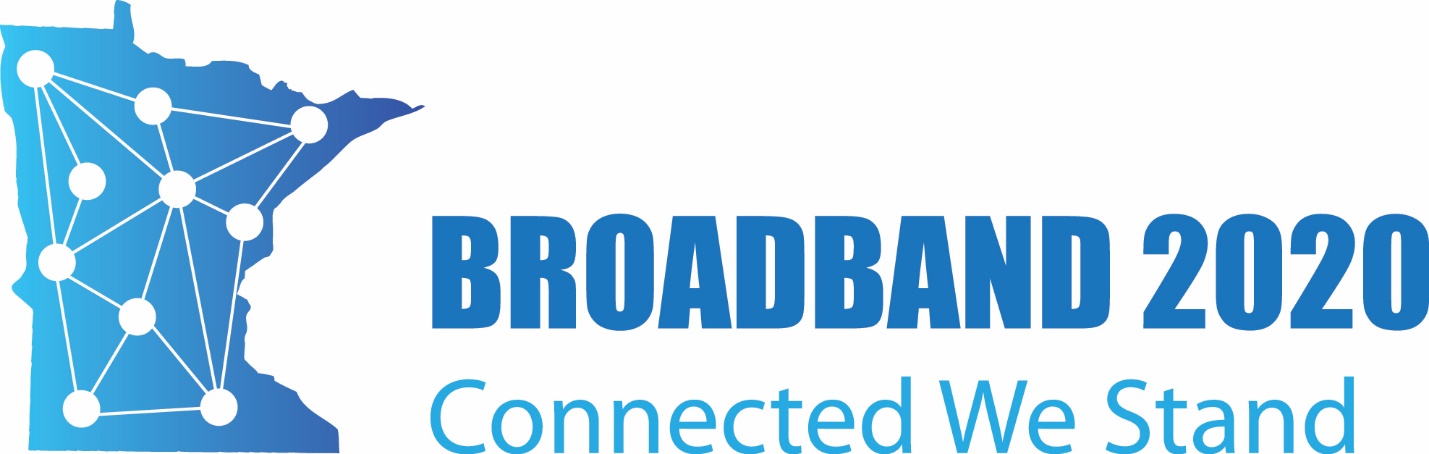 Trivia Night! Round 2In what town was a leading U.S. bus company launched 100 years ago?On what Minnesota lake was water skiing invented in 1922?What company invented the snowmobile? Where are the located? (1 pt each)What city is the Lutefisk Capitol of the US?Who was the first woman to represent Minnesota in the U.S. Congress?